Middle School Day Camp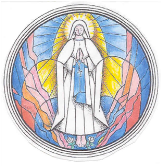 Monday July 24 – Friday July 28At St. Michael’s Catholic ChurchPayment FormStudent Name: 				Parent Name:Payment: Amount – Please check one of the following:_____ I am paying the $75 registration fee._____ In addition to the registration fee, I would like to make an additional donation to the OLL Youth Ministry Travel and Scholarship fund in the amount of $_____ and have included it with this form._____ I am requesting additional funding for this event. I am requesting an additional $_____in support andplan on paying the remaining $_____.Payment: Type – Please check one of the following:____ I have included a check with this form (make checks payable to “Our Lady of Lourdes Church”)____ I am returning this form electronically and will mail a check to the church asap (mark envelopes to the attention of “Youth Ministry, and make checks payable to “Our Lady of Lourdes Church”)____ I would like to pay with credit card via PayPal. Please email me an electronic invoice.